French 2B : Unit 2 – Had a Bad Day Again
Page des Notes – Passé Composé with ÊtreThe passé compose is always “composed” or made up of two verbs	Which verbs use être ? There are 16 verbs: They are usually called “coming and going” verbs because they often involve movement (in/out/up/down).An acronym to help you remember which verbs use “être” as the helping verb is:  (Fill in the past participles)D			M			V			TR			R			A			R			S			N			A						D			M						E			P						R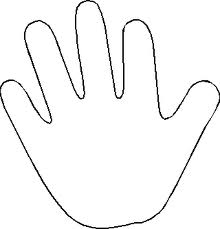 !!Difference!! Conjugation with être ALWAYS has subject agreement in gender and number added to 		the PAST PARTICIPLE! 		Add agreement to the feminine & plural past participles in the above sentences.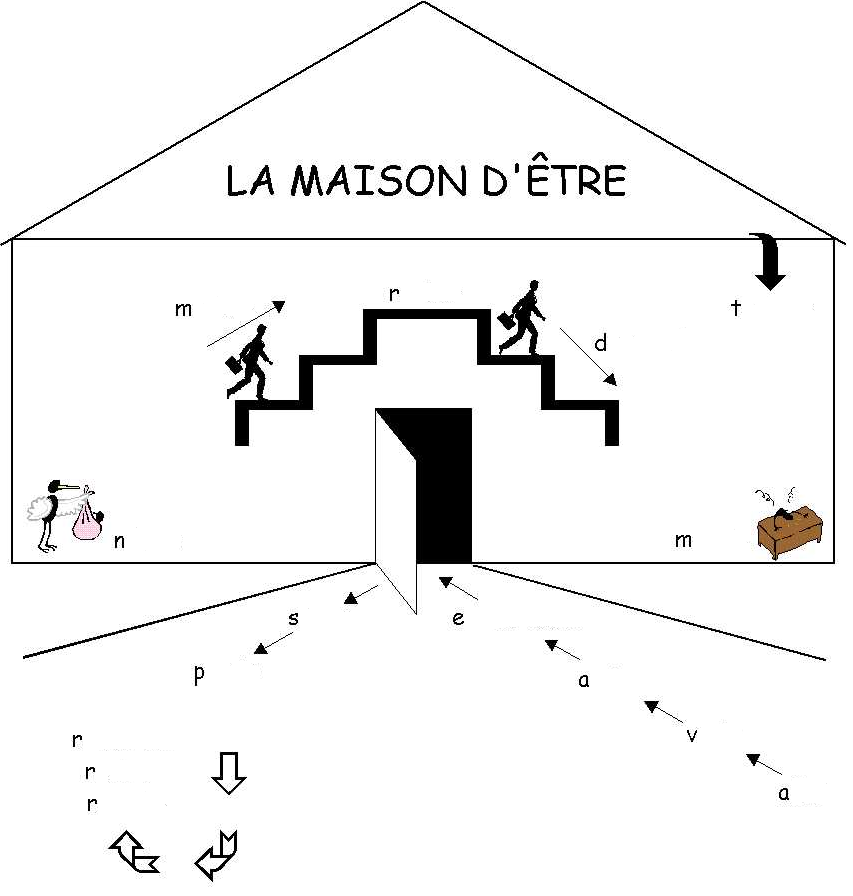 helping verb (avoir or être)+past participlerester  (être) restéJe ___________________________Tu  __________________________Il/Elle ________________________Nous  ________________________Vous  ________________________Ils/Elles ______________________descendre  (être) descenduJe ___________________________Tu  __________________________Il/Elle ________________________Nous  ________________________Vous  ________________________Ils/Elles ______________________sortir  (être) sortiJe ___________________________Tu  __________________________Il/Elle ________________________Nous  ________________________Vous  ________________________Ils/Elles ______________________feminine             E                EX: Elle est partie de la maison.plural                   S                EX: Ils sont allés au cinema. feminine plural  ES              EX: Elles sont arrivées à l’école à 7h20. **Note: These letters  do not change the pronunciation of the word.